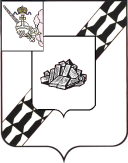 АДМИНИСТРАЦИЯ УСТЮЖЕНСКОГО МУНИЦИПАЛЬНОГО РАЙОНАПОСТАНОВЛЕНИЕот  27.02.2020 № 162          г. УстюжнаО внесении изменений в постанов-ление администрации района от 09.02.2015 № 123  На основании статьи 35 Устава Устюженского муниципального района администрация района ПОСТАНОВЛЯЕТ:	1. Внести в постановление администрации Устюженского муниципального района от 09.02.2015 № 123 «Об утверждении Положения об оплате труда работников муниципальных учреждений физической культуры и спорта Устюженского муниципального района» (с последующими изменениями) следующие изменения: 	1.1. В преамбуле слово и цифры «статьи 31» заменить словом и цифрами «статьи 35»;	1.2. В разделе 2 Положения об оплате труда работников муниципальных учреждений физической культуры и спорта Устюженского муниципального района (приложение к постановлению):	1.2.1. В графе 2 таблицы пункта 2.1:	- цифры «1656,0» заменить цифрами «1988,0»;	- цифры «1926,0» заменить цифрами «2312,0»;	- цифры «3407,0» заменить цифрами «4089,0»;	- цифры «4326,0» заменить цифрами «5192,0»;	1.2.2. В таблице абзаца 2 пункта 2.4 строкуизложить в следующей редакции:	2. Опубликовать настоящее постановление в информационном бюллетене «Информационный вестник Устюженского муниципального района» и разместить на официальном сайте Устюженского муниципального района.	3. Установить, что настоящее постановление применяется к правоотношениям, возникшим с 01.01.2020.Руководитель администрации Устюженского муниципального района                                                                         Е.А. Капралов «1 квалификационный уровеньРабочий, уборщица служебных помещений, дежурный по спортивному залу» «1 квалификационный уровеньРабочий, уборщица служебных помещений, дежурный по спортивному залу, сторож (вахтер)».